KEYFLAP  key rack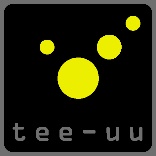 Item no. 2690-9000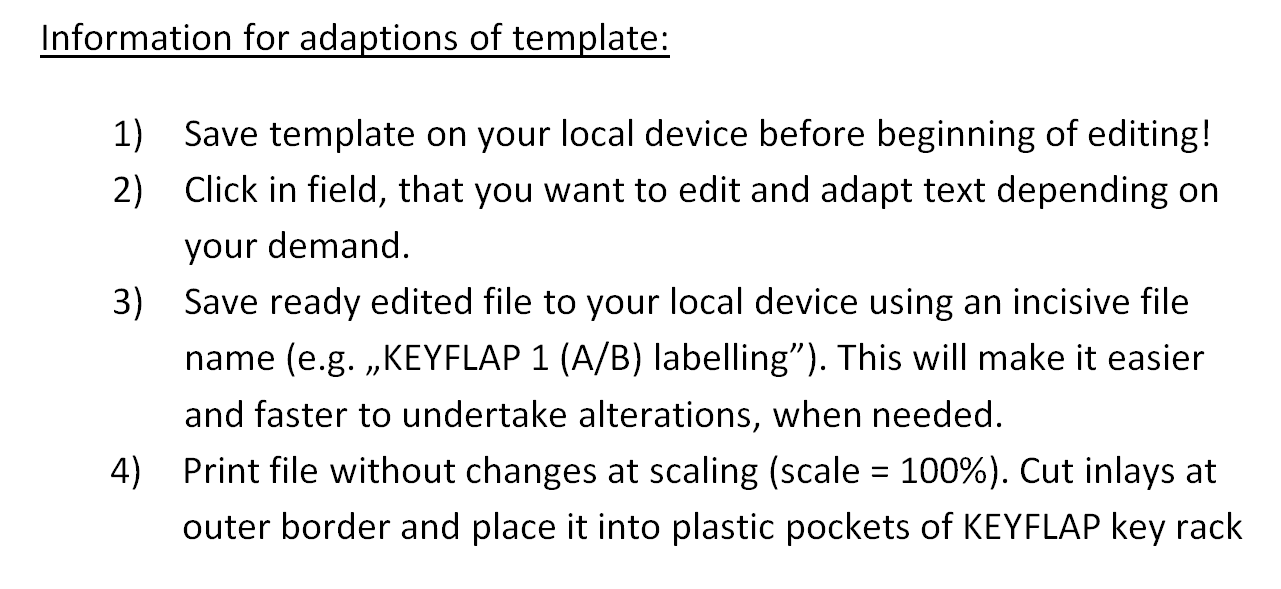 123456Hospital„Any Name“Any Street. 1-3Town Hall„Any City“Any Street. 1-3Theater„Performance“Theater Rd. 55University„Sir John“Study place 1Hospital„Any Name“Any Street. 1-3Town Hall„Any City“Any Street. 1-3A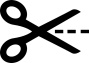 789101112Theater„Performance“Theater Rd. 5Hospital„Any Name“Any Street. 4-6University„Lady Gaga“Study place 3University„Radio Gaga“Study place 1Town Hall„Any City“Any Street. 4-6Hospital„Any Name“Any Road 1-3B